The Saskatoon Racing Canoe Club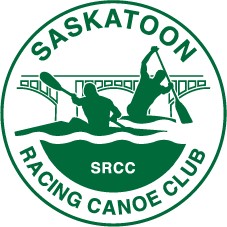 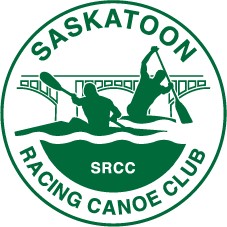 			Automobile WaiverI, ___________________________________, parent or guardian of________________________________ am fully aware and understand the risks involved with riding in a motor vehicle and that by allowing ________________________to ride in the vehicle operated by an SRCC representative or the CKS HP Coach for purposes of SRCC and/or CKS events, including training camps, regattas and any other as organized or approved by SRCC and/or CKS.  I do so at my own risk and I assume all the responsibility.   I hereby release the Saskatoon Racing Canoe Club, its coaching staff, volunteers, directors andall related persons, groups and associations from any personal injury, death, propertydamage, expense and related loss, including loss of income that I or my next of kin maysuffer as a result of my choice to allow ______________________ to ride in the passenger vehicle.__________ __________________________ _____________________________Date 		Athlete (printed name) 		Athlete signature__________ __________________________ _____________________________Athlete age		Parent Guardian (printed)	     Parent/guardian (signature)